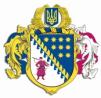 ДНІПРОПЕТРОВСЬКА ОБЛАСНА РАДАVIII СКЛИКАННЯПостійна комісія обласної ради з питань базових галузей економіки, комунальної власності, концесії, корпоративних прав, інвестицій та міжрегіонального співробітництва. Дніпро, просп. Олександра Поля, 2ПРОТОКОЛ № 20засідання постійної комісії обласної ради17 червня 2024 року10:00кімн. 317Присутні члени комісії: Пісоцький В.А., Турчак А.М., Ольшанська О.С., Герасимчук Д.Ю., Сергєєв В.С.Відсутні члени комісії: Пригунов Г.О., Андрійченко О.Д.У роботі комісії взяли участь:Шевцова Н.Д. – начальник управління стратегічного планування та комунальної власності.Головував: Пісоцький В.А.Порядок денний	1.	Про погодження порядку денного.	2.	Про оренду нерухомого майна, що є спільною власністю територіальних громад сіл, селищ, міст Дніпропетровської області.	3.	Про деякі питання управління майном, що належить до спільної власності територіальних громад сіл, селищ, міст Дніпропетровської області.	4.	Про затвердження висновків та рекомендацій комісії з поіменним голосуванням.	5.	Різне.СЛУХАЛИ 1: Про порядок денний засідання комісії.Інформація: Пісоцький В.А.– голова постійної комісії, про порядок денний засідання.ВИРІШИЛИ: Затвердити порядок денний засідання постійної комісії обласної ради.Результати голосування:	СЛУХАЛИ 2. Про оренду нерухомого майна, що є спільною власністю територіальних громад сіл, селищ, міст Дніпропетровської області.	Інформація:	Шевцова Н.Д. – начальник управління стратегічного планування та комунальної власності.	Виступили: Пісоцький В.А., Ольшанська О.С., Турчак А.М, Сергєєв В.С.ВИРІШИЛИ1. Затвердити Перелік першого типу об’єктів оренди, які підлягають передачі в оренду через проведення аукціону, згідно з додатком 1 (додаток 1 до протоколу). Результати голосування:Прийнято та рекомендовано для розгляду на сесії.2. Затвердити Перелік другого типу об’єктів оренди, які підлягають передачі в оренду без проведення аукціону, відповідно до додатка 2 (додаток 2 до протоколу). Результати голосування:Прийнято та рекомендовано для розгляду на сесії.3. Надати згоду КП „Енергопостачання” ДОР” упродовж 2024 року спрямовувати 100 відсотків орендної плати, отриманої від здачі в оренду нерухомого майна, яке перебуває в його господарському віданні, у зв’язку із скрутним фінансовим становищем підприємства для відшкодування витрат на утримання майна.Результати голосування:Прийнято та рекомендовано для розгляду на сесії.4. Внести зміни до рішення обласної ради від 16 червня 2021 року             № 85-6/VIII „Про оренду нерухомого майна, що належить до спільної власності територіальних громад сіл, селищ, міст Дніпропетровської області”:4.1. У пункті 30 додатка 1 до рішення слова „Розміщення аптеки” замінити словами „Розміщення аптеки, приватна медична практика”.Результати голосування:Прийнято та рекомендовано для розгляду на сесії.5. Внести зміни до рішення обласної ради від 08 грудня 2023 року             № 332-18/VIII „Про оренду нерухомого майна, що належить до спільної власності територіальних громад сіл, селищ, міст Дніпропетровської області”:5.1. У пункті 2 додатка 1 до рішення слова „Розміщення складу” замінити словами „Розміщення суб’єктів господарювання, що діють на основі приватної власності і проводять господарську діяльність з медичної практики”.5.2. У пункті 12 додатка 1 до рішення слова та цифри „КП ,,Криворізький протитуберкульозний диспансер” ДОР”, 01985989, вул. Кемерівська, 35,           м. Кривий Ріг, 50037” замінити словами та цифрами  „КП „Дніпропетровський обласний  медичний центр соціально значущих хвороб” ДОР”, 26509095,        вул. Старочумацька, 9а, м. Дніпро, 49074”.5.3. У пункті 20 додатка 1 до рішення слова та цифри  „КП ,,Криворізький протитуберкульозний диспансер” ДОР”, 01985989, вул. Кемерівська, 35,           м. Кривий Ріг, 50037” замінити словами та цифрами  „КП „Дніпропетровський обласний  медичний центр соціально значущих хвороб” ДОР”, 26509095,        вул. Старочумацька, 9а, м. Дніпро, 49074”.5.4. У пункті 54 додатка 2 до рішення слова та цифри  „КП ,,Криворізький протитуберкульозний диспансер” ДОР”, 01985989, вул. Кемерівська, 35,            м. Кривий Ріг, 50037” замінити словами та цифрами  „КП „Дніпропетровський обласний  медичний центр соціально значущих хвороб” ДОР”, 26509095,        вул. Старочумацька, 9а, м. Дніпро, 49074”.Результати голосування:Прийнято та рекомендовано для розгляду на сесії.6. Надати згоду КП „Дніпропетровський обласний спеціалізований реабілітаційний центр „Солоний лиман” ДОР” упродовж 2024 року спрямовувати 100 відсотків орендної плати, отриманої від здачі в оренду нерухомого майна, яке перебуває в його господарському віданні, у зв’язку із скрутним фінансовим становищем підприємства для відшкодування витрат на утримання майна.Результати голосування:Прийнято та рекомендовано для розгляду на сесії.СЛУХАЛИ 3 Про деякі питання управління майном, що належить до спільної власності територіальних громад сіл, селищ, міст Дніпропетровської області.	Інформація:	Шевцова Н.Д. – начальник управління стратегічного планування та комунальної власності.	Виступили: Пісоцький В.А., Ольшанська О.С., Турчак А.М., Сергєєв  В.С.ВИРІШИЛИ:1. Передати майно/капітальні вкладення, що належать до спільної власності територіальних громад сіл, селищ, міст Дніпропетровської області:1.1. З балансу департаменту житлово-комунального господарства                                                                                                                                                                                                                                                та будівництва Дніпропетровської обласної державної адміністрації:1.1.1. Капітальні вкладення щодо об’єкта незавершеного будівництва „Реконструкція водогонів м. Верхівцеве (водопостачання північної сторони міста)” зі спільної власності територіальних громад сіл, селищ, міст Дніпропетровської області до комунальної власності Верхівцевської міської територіальної громади за умови прийняття відповідного рішення Верхівцевською міською радою згідно з чинним законодавством України. 1.1.2. Капітальні вкладення щодо розробки проєктно-кошторисної документації по об’єкту „Капітальний ремонт покрівлі та утеплення фасаду, що становить складову частину житлового будинку за адресою: проспект Слобожанський 90 м. Дніпро (Термомодернізація)” зі спільної власності територіальних громад сіл, селищ, міст Дніпропетровської області до комунальної власності Дніпровської міської територіальної громади за умови прийняття відповідного рішення Дніпровською міською радою згідно з чинним законодавством України. 1.1.3. Капітальні вкладення щодо об’єкта завершеного будівництва „Капітальний ремонт дороги на проспекті 200-річчя Кривого Рогу від площі 30-річчя Перемоги до вул. Спаської в Саксаганському районі м. Кривий Ріг Дніпропетровської області” зі спільної власності територіальних громад сіл, селищ, міст Дніпропетровської області до комунальної власності Криворізької міської територіальної громади за умови прийняття відповідного рішення Криворізькою міською радою згідно з чинним законодавством України. 1.1.4. Капітальні вкладення щодо об’єкта завершеного будівництва „Капітальний ремонт дороги на проспекті 200-річчя Кривого Рогу від вул. Спаської до вул. Едуарда Фукса в Саксаганському районі в м. Кривий Ріг Дніпропетровської області” зі спільної власності територіальних громад сіл, селищ, міст Дніпропетровської області до комунальної власності Криворізької міської територіальної громади за умови прийняття відповідного рішення Криворізькою міською радою згідно з чинним законодавством України.Результати голосування:Прийнято та рекомендовано для розгляду на сесії.1.2. Капітальні вкладення щодо об’єкта завершеного будівництва „Реконструкція приміщень ІІІ поверху хірургічного корпусу (нового) під реабілітаційний центр КП „Дніпропетровська обласна клінічна лікарня 
ім. І.І. Мечникова” ДОР” за адресою: площа Соборна, 14, м. Дніпро” 
з балансу департаменту капітального будівництва Дніпропетровської обласної державної адміністрації в оперативне управління комунального        підприємства „Дніпропетровська обласна клінічна лікарня ім. І.І. Мечникова” Дніпропетровської обласної ради”.Результати голосування:Прийнято та рекомендовано для розгляду на сесії.1.3. Автотранспортні засоби:1.3.1. Volkswagen Jetta, VIN WVWZZZ1KZ6M739393, 2006 року випуску в оперативне управління комунального закладу „База спеціального медичного постачання” Дніпропетровської обласної ради”.1.3.2. Skoda Fabia, VIN NFM5FM52T088ALLE0GGS54, 2007 року випуску в оперативне управління комунального закладу освіти „Криворізький центр підготовки та перепідготовки робітничих кадрів будівельної галузі” Дніпропетровської обласної ради”.1.3.3. Skoda Fabia, VIN ТMBHX46Y174133713, 2007 року випуску в оперативне управління комунального закладу „Верхньодніпровський дитячий будинок-інтернат № 1” Дніпропетровської обласної ради”.Результати голосування:Прийнято та рекомендовано для розгляду на сесії.1.4. Основні засоби, тварини на відгодівлі та корми загальною вартістю 329 469,20 (триста двадцять дев’ять тисяч чотириста шістдесят дев’ять) грн 20 коп. з оперативного управління комунального закладу „Володимирівський психоневрологічний інтернат” Дніпропетровської обласної ради” в оперативне управління комунального закладу „Верхівцевський психоневрологічний інтернат” Дніпропетровської обласної ради”. Результати голосування:Прийнято та рекомендовано для розгляду на сесії.1.5. Товарно-матеріальні цінності загальною вартістю 155 626,90 (сто п’ятдесят п’ять тисяч шістсот двадцять шість) грн 90 коп. 
з оперативного управління комунального закладу „Криворізький дитячий будинок-інтернат” Дніпропетровської обласної ради” в оперативне управління комунального закладу „Дніпропетровський дитячий будинок-інтернат” Дніпропетровської обласної ради”. Результати голосування:Прийнято та рекомендовано для розгляду на сесії.1.6. Товарно-матеріальні цінності загальною первісною вартістю 
63 174,08 (шістдесят три тисячі сто сімдесят чотири) грн 08 коп. з оперативного управління комунального закладу „Криворізький 
дитячий будинок-інтернат” Дніпропетровської обласної ради” 
в оперативне управління комунального закладу „Вищетарасівський психоневрологічний інтернат” Дніпропетровської обласної ради”. Результати голосування:Прийнято та рекомендовано для розгляду на сесії.1.7. Комплексну трансформаторну підстанцію № 150705001 (2КТПН-160/10/0,4-У1, ТУ У 45.6-31251352-003:2008) з господарського відання дочірнього підприємства „Західтеплоенерго” комунального підприємства „Дніпротеплоенерго” Дніпропетровської обласної ради” у господарське відання комунального підприємства „Дніпротеплоенерго” Дніпропетровської обласної ради”. Результати голосування:Прийнято та рекомендовано для розгляду на сесії.1.8. Квартиру № 16 у житловому будинку за адресою:       Дніпропетровська область, Дніпровський район, м. Підгородне, 
вул. Робоча, 3 зі спільної власності територіальних громад сіл, селищ, міст Дніпропетровської області до комунальної власності Підгородненської міської територіальної громади за умови прийняття відповідного рішення Підгородненською міською радою згідно з чинним законодавством України. Результати голосування:Прийнято та рекомендовано для розгляду на сесії.1.9. Автотранспортний засіб ВАЗ 21074, реєстраційний номер 
АЕ 6818 АО, VIN-номер XTA21074062254239, 2005 року випуску зі спільної власності територіальних громад сіл, селищ, міст Дніпропетровської області, з оперативного управління комунального підприємства „Дніпропетровський обласний госпіталь ветеранів війни” Дніпропетровської обласної ради” до комунальної власності Магдалинівської селищної територіальної громади за умови прийняття відповідного рішення Магдалинівською селищною радою згідно з чинним законодавством України. Результати голосування:Прийнято та рекомендовано для розгляду на сесії.1.10. Трактор ЮМЗ-6Л, реєстраційний номер 28-456 АЕ, 1990 року випуску з оперативного управління комунального закладу „Стародобровільський психоневрологічний інтернат” Дніпропетровської обласної ради” в оперативне управління комунального закладу „Криничанський психоневрологічний інтернат” Дніпропетровської обласної ради”. Результати голосування:Прийнято та рекомендовано для розгляду на сесії.1.11. Індивідуально визначене майно згідно з додатком 1 (додаток 3 до протоколу). з господарського віддання Дніпропетровського обласного комунального підприємства „Спецавтобаза” в оперативне управління комунального підприємства „Обласний центр екстреної медичної допомоги та медицини катастроф” Дніпропетровської обласної ради”.Результати голосування:Прийнято та рекомендовано для розгляду на сесії.1.12. Ліжка функціональні CONDOR у кількості 20 од. 
з оперативного управління комунального закладу „База спеціального медичного постачання” Дніпропетровської обласної ради” в оперативне управління комунального підприємства „Криворізький онкологічний диспансер” Дніпропетровської обласної ради”. Результати голосування:Прийнято та рекомендовано для розгляду на сесії.1.13. Ліжка функціональні CONDOR у кількості 80 од. та 
ліжка 3-секційні у кількості 52 од. зі спільної власності територіальних громад сіл, селищ, міст Дніпропетровської області, з оперативного управління комунального закладу „База спеціального медичного постачання” Дніпропетровської обласної ради” до комунальної власності Криворізької міської територіальної громади за умови прийняття відповідного рішення Криворізькою міською радою згідно з чинним законодавством України.Результати голосування:Прийнято та рекомендовано для розгляду на сесії.1.14. Товарно-матеріальні цінності зі спільної власності територіальних громад сіл, селищ, міст Дніпропетровської області, 
з оперативного управління комунального закладу „База спеціального медичного постачання” Дніпропетровської обласної ради”:1.14.1. Ізраїльські бинти у кількості 500 од., джгути у кількості 
500 од., тактичне спорядження у кількості 100 од. до державної власності на баланс військової частини 3011 Національної гвардії України.1.14.2. Джгути у кількості 100 од. до державної власності на баланс військової частини А4928 Міністерства оборони України. 1.14.3. Ізраїльські бинти у кількості 400 од., джгути у кількості 
400 од. до державної власності на баланс військової частини 
А7224 Міністерства оборони України.1.14.4. Повнолицева маска X-Plore 6530 у кількості 1000 од., фільтр для протигазу 1140A2B2E2K2P3 R D/NBC у кількості 1000 од., хімічний комбінезон SPC4800 у кількості 26 од., гідравлічне рятувальне обладнання у кількості 4 од. з комплектуючими, пневматичний рятувальний комплект у кількості 10 од. з комплектуючими до державної власності на баланс аварійно-рятувального загону спеціального призначення Головного управління державної служби України з надзвичайних ситуацій у Дніпропетровській області.1.14.5. Ізраїльські бинти у кількості 600 од., джгути у кількості 
500 од. до державної власності на баланс військової частини А1962 Міністерства оборони України.1.14.6. Генератори RDPB135S потужністю 100 кВт у кількості 2 од. та генератор RDPB250S потужністю 200 кВт у кількості 1 од. до державної власності на баланс військової частини А4608 Міністерства оборони України.1.14.7. Генератор RDPB66S 50 кВт до державної власності на баланс військової частини 3021 Національної гвардії України.1.14.8. Генератор RDPB25S 20 кВт до державної власності на баланс військової частини А7384 Збройних сил України.1.14.9. Уповноважити керівника комунального закладу „База спеціального медичного постачання” Дніпропетровської обласної ради” здійснити передачу майна та підписати акти приймання-передачі від імені Дніпропетровської обласної ради згідно з чинним законодавством України.Результати голосування:Прийнято та рекомендовано для розгляду на сесії.1.15.  Генератори зі спільної власності територіальних громад сіл, селищ, міст Дніпропетровської області, з оперативного управління комунального закладу „База спеціального медичного постачання” Дніпропетровської обласної ради” до комунальної власності сільських територіальних громад Дніпропетровської області за умови прийняття рішень відповідними органами місцевого самоврядування згідно з чинним законодавством України згідно з додатком 2 (додаток 4 до протоколу). Результати голосування:Прийнято та рекомендовано для розгляду на сесії.1.16. Генератор RDPB400S 320 кВт з оперативного управління комунального закладу „База спеціального медичного постачання” Дніпропетровської обласної ради” у господарське відання комунального підприємства ,,Верхньодніпровське виробниче управління водопровідно-каналізаційного господарства” Дніпропетровської обласної ради”.Результати голосування:Прийнято та рекомендовано для розгляду на сесії.1.17. Об’єкт нерухомого майна – будівлю котельні (літ. Ш-1) загальною площею 198,2 кв. м за адресою: Дніпропетровська обл., Криворізький район, с. Кривбас, вул. Вишнева, буд. 31а (ідентифікатор об’єкта в ЄДЕССБ: 01.3306207.4794569.20231008.73.0000.93), обладнання та інженерні мережі з оперативного управління комунального підприємства „Дніпропетровська багатопрофільна клінічна лікарня з надання психіатричної допомоги” Дніпропетровської обласної ради” у господарське відання дочірнього підприємства „Західтеплоенерго” комунального підприємства „Дніпротеплоенерго” Дніпропетровської обласної ради”. Результати голосування:Прийнято та рекомендовано для розгляду на сесії.1.18. Автотранспортні засоби з обладнанням зі спільної власності територіальних громад сіл, селищ, міст Дніпропетровської області до державної власності, з оперативного управління комунального підприємства „Обласний центр екстреної медичної допомоги та медицини катастроф” Дніпропетровської обласної ради”:1.18.1. Автомобіль медичної допомоги Fiat Ducato з обладнанням,  реєстраційний номер АЕ7873ТІ, VIN-ZFA25000002340296, 2013 року випуску до державної власності на баланс військової частини А4954 Міністерства оборони України.1.18.2. Автомобіль медичної допомоги Ford Transit з обладнанням, реєстраційний номер АЕ7925НВ, VIN NM0XXXTTFXBP33913, 2011 року випуску до державної власності на баланс військової частини А7224 Міністерства оборони України. 1.18.3. Керівнику комунального підприємства „Обласний центр екстреної медичної допомоги та медицини катастроф” Дніпропетровської обласної ради” здійснити передачу майна та підписати акти приймання-передачі від імені Дніпропетровської обласної ради згідно з чинним законодавством України. Результати голосування:Прийнято та рекомендовано для розгляду на сесії.1.19. Спецтехніку зі спільної власності територіальних громад сіл, селищ, міст Дніпропетровської області, з господарського відання обласного комунального підприємства „Будкомплектˮ:1.19.1. Колісний фронтальний навантажувач HYUNDAI HL665 з відвалом, реєстраційний номер 67037АЕ, серійний номер CJG0756W3M1010527, 2021 року випуску до комунальної власності Марганецької міської територіальної громади за умови прийняття відповідного рішення Марганецькою міською радою згідно з чинним законодавством України.1.19.2. Автокран ZOOMLION ZTC160А, серійний номер L5E6H2D18PA040080, реєстраційний номер АЕ4802КК, автокран ZOOMLION ZTC300V, серійний номер L5E6H3D21PA040730, реєстраційний номер КЕ9629АВ,автомобіль КМУ HIAB CL на базі JAC N120 СБМ, серійний номер LJ11RVCE9P1908948 реєстраційний АЕ3142ММ,колісний фронтальний навантажувач SHANTUI SL50WN 
з відвалом, серійний номер 86SL50L1NMN014101, реєстраційний номер 67140АЕ до комунальної власності Дніпровської міської територіальної громади за умови прийняття відповідного рішення Дніпровською міською радою згідно з чинним законодавством України. 1.19.3. Ковшовий навантажувач на базі трактора (Трактор Mahindra 8000 4WD з КУН), серійний номер M21MHDN1871M, реєстраційний номер 67149АЕ до комунальної власності Червоногригорівської селищної територіальної громади за умови прийняття відповідного рішення Червоногригорівською селищною радою згідно з чинним законодавством України.1.19.4. Колісний одноковшевий фронтальний міні навантажувач Bobcat S770, серійний номер АЗР513831, реєстраційний номер Т10477АЕ до комунальної власності Великомихайлівської сільської територіальної громади за умови прийняття відповідного рішення Великомихайлівською сільською радою згідно з чинним законодавством України.1.19.5. Екскаватор навантажувач Bobcat B730R, серійний номер BCTB53RDTRA011548  до комунальної власності Новопільської сільської територіальної громади за умови прийняття відповідного рішення Новопільською сільською радою згідно з чинним законодавством України.1.19.6. Екскаватор навантажувач Bobcat B730R, серійний номер BCTB53RDLPA011511 до комунальної власності Широківської селищної територіальної громади за умови прийняття відповідного рішення Широківською селищною радою згідно з чинним законодавством України.1.19.7. Екскаватор навантажувач Bobcat B730R, серійний номер BCTB53RDHPA011512 до комунальної власності Лозуватської сільської територіальної громади за умови прийняття відповідного рішення Лозуватською сільською радою згідно з чинним законодавством України.1.19.8. Трактор-навантажувач Mahindra 8000 4 WD, серійний номер M19MHDN1597M, реєстраційний номер Т10474АЕ до комунальної власності Васильківської селищної територіальної громади за умови прийняття відповідного рішення Васильківською селищною радою згідно з чинним законодавством України.1.19.9. Екскаватор навантажувач Bobcat S770, серійний номер АЗР513829, реєстраційний номер Т10475АЕ  до комунальної власності Любимівської сільської територіальної громади за умови прийняття відповідного рішення Любимівською сільською радою згідно з чинним законодавством України.Результати голосування:Прийнято та рекомендовано для розгляду на сесії.1.20. Екскаватор гусеничний HYUNDAI HX340SL, реєстраційний номер 67145АЕ, 2021 року випуску зі спільної власності територіальних громад сіл, селищ, міст Дніпропетровської області до державної власності, з господарського відання обласного комунального підприємства „Будкомплект” на баланс військової частини Т0320 Міністерства оборони України. 1.20.1. Уповноважити керівника обласного комунального підприємства „Будкомплект” здійснити передачу майна та підписати акти приймання-передачі від імені Дніпропетровської обласної ради згідно з чинним законодавством України.Результати голосування:Прийнято та рекомендовано для розгляду на сесії.1.21. Колісний одноковшовий фронтальний міні-навантажувач Bobcat S770 у комплекті з додатковим навісним обладнанням, 2019 року випуску, заводський номер АЗР513550, реєстраційний номер 55208АЕ, з господарського відання комунального підприємства „Дніпротеплоенерго” Дніпропетровської обласної ради” у господарське відання дочірнього підприємства „Тепловиробничий центр” комунального підприємства „Дніпротеплоенерго” Дніпропетровської обласної ради”. Результати голосування:Прийнято та рекомендовано для розгляду на сесії.1.22. Спецтехніку з господарського відання обласного комунального підприємства „Будкомплект”: 1.22.1. Екскаватор навантажувач Bobcat B730R, серійний номер BCTB53RDCRA011533, у господарське відання комунального підприємства Дніпропетровської обласної ради „Аульський водовід”.1.22.2. Екскаватор навантажувач Bobcat B730R, серійний номер BCTB53RDTRA011534, у господарське відання комунального підприємства „Солонянське житлово-комунальне управління” Дніпропетровської обласної ради”.1.22.3. Колісний екскаватор HYUNDAI R140W-9S, серійний номер HHKHZ412AE0001903, у господарське відання комунального підприємства „Верхньодніпровське виробниче управління водопровідно-каналізаційного господарства” Дніпропетровської обласної ради”.Результати голосування:Прийнято та рекомендовано для розгляду на сесії.1.23. Генератори зі спільної власності територіальних громад сіл, селищ, міст Дніпропетровської області, з господарського відання обласного комунального підприємства „Будкомплект” до комунальної власності сільських, селищних, міських територіальних громад Дніпропетровської області, у господарське відання комунальних підприємств згідно з додатком 3 (додаток 5 до протоколу).  за умови прийняття рішень відповідними органами місцевого самоврядування згідно з чинним законодавством України. Результати голосування:Прийнято та рекомендовано для розгляду на сесії.1.24. Генератори з господарського відання обласного комунального підприємства „Будкомплект” у господарське відання комунальних та державних підприємств  згідно з додатком 3 (додаток 5 до протоколу). .Результати голосування:Прийнято та рекомендовано для розгляду на сесії.1.25. Обладнання зі спільної власності територіальних громад сіл, селищ, міст Дніпропетровської області, з господарського відання обласного комунального підприємства „Будкомплект” до комунальної власності сільських, селищних, міських територіальних громад Дніпропетровської області за умови прийняття рішень відповідними органами місцевого самоврядування згідно з чинним законодавством України  згідно з додатком 4 (додаток 6 до протоколу). Результати голосування:Прийнято та рекомендовано для розгляду на сесії.1.26. Водогін протяжністю 1650 погонних метрів, розташований 
у м. Верхівцеве по вул. Залізнична, в оперативне управління комунального закладу „Верхівцевський психоневрологічний інтернатˮ Дніпропетровської обласної радиˮ. Результати голосування:Прийнято та рекомендовано для розгляду на сесії.1.27. Автобус  – загальний мікроавтобус-D ГАЗ 32213, 2005 року випуску, реєстраційний номер АЕ9161ОО, VIN X963221305040566 з господарського відання комунального підприємства „Агропроекттехбудˮ Дніпропетровської обласної радиˮ в оперативне управління комунального закладу „Дніпропетровський обласний центр підготовки населення до національного спротивуˮ Дніпропетровської обласної радиˮ. Результати голосування:Прийнято та рекомендовано для розгляду на сесії.1.28. Індивідуально визначене майно – навчальні засоби у кількості 20 од. загальною вартістю 272 700,00 (двісті сімдесят дві тисячі 
сімсот) грн 00 коп. з господарського відання комунального підприємства „Січˮ Дніпропетровської обласної радиˮ в оперативне управління комунального закладу „Дніпропетровський обласний центр підготовки населення до національного спротивуˮ Дніпропетровської обласної радиˮ.Результати голосування:Прийнято та рекомендовано для розгляду на сесії.1.29. Індивідуально визначене майно – швейні машинки у кількості 3 од., парогенератор з праскою у кількості 1 од., вишивальні приставки у кількості 2 од., вишивальні машинки у кількості 3 од., оверлоки у кількості 2 од. та інші товарно-матеріальні цінності з господарського відання комунального підприємства „Центр народної творчості „Дивокрай” Дніпропетровської обласної ради” в оперативне управління комунального закладу освіти „Навчально-реабілітаційний центр „Горлиця” Дніпропетровської обласної ради”.Результати голосування:Прийнято та рекомендовано для розгляду на сесії.1.30. Рентгенографічний цифровий апарат „Аспект” зі спільної власності територіальних громад сіл, селищ, міст Дніпропетровської області, з оперативного управління комунального закладу „Дитячий оздоровчий центр соціальної реабілітації санаторного типу „Перлина Придніпров’я” Дніпропетровської обласної ради” до комунальної власності Жовтоводської міської територіальної громади, в оперативне управління комунального некомерційного підприємства „Жовтоводська міська лікарня” Жовтоводської міської ради” за умови прийняття відповідного рішення Жовтоводською міською радою згідно з чинним законодавством України.Результати голосування:Прийнято та рекомендовано для розгляду на сесії.1.31. Індивідуально визначене майно (основні засоби, запаси та інші матеріальні цінності) з господарського відання Дніпропетровського обласного комунального підприємства „Спецавтобаза” у господарське відання комунального підприємства „Агропроекттехбуд” Дніпропетровської обласної ради” згідно з додатком 5 (додаток 7 до протоколу). Результати голосування:Прийнято та рекомендовано для розгляду на сесії.2. Визначити:2.1. Нерухоме майно, розташоване за адресами: Дніпропетровська область м. Кривий Ріг, вул. Володимира Великого, 25, вул. Нікопольське шосе, 4г, що обліковується на балансі комунального підприємства „Дніпропетровський обласний медичний центр соціально значущих хвороб” Дніпропетровської обласної ради” (код ЄДРПОУ 26509095) згідно з передавальним актом, затвердженим рішенням обласної ради від 13 березня 2024 року № 377-19/VIII „Питання діяльності окремих обласних комунальних підприємств та закладів, що належать до спільної власності територіальних громад сіл, селищ, міст Дніпропетровської областіˮ, як таке, що закріплене на праві оперативного управління за комунальним підприємством „Дніпропетровський обласний медичний центр соціально значущих хвороб” Дніпропетровської обласної ради” (код ЄДРПОУ 26509095).2.2. Нерухоме майно, розташоване за адресами: Дніпропетровська область, м. Дніпро, вул. Данила Самойловича (Бехтерева), 12, вул. Батумська, 13 (літ. А-3), вул. Богданова, 2а, 
вул. Яхненківська, 39;Дніпропетровська область, м. Кривий Ріг, вул. Камінського Юрія, 4а, вул. Євгена Чикаленка (Кемерівська), 35, вул. Шимановського Мартіна, 27а, просп. Гагаріна, 43а, б-р Вечірній, 4, кв. 49;Дніпропетровська область, м. Кам’янське, просп. Відродження (Аношкіна), 70, просп. Гімназичний, 9а, вул. Миру, 40;Дніпропетровська область, м. Нікополь, вул. Електрометалургів, 17а;Дніпропетровська область, м. Павлоград, вул. Зелена, 10;Дніпропетровська область, Кам’янський район, селище Новомиколаївка, вул. Волошкова, 2, що обліковується на балансі комунального підприємства „Дніпропетровський обласний медичний центр соціально значущих хвороб” Дніпропетровської обласної ради” (код ЄДРПОУ 26509095) згідно з передавальним актом, затвердженим рішенням обласної ради від 13 березня 2024 року № 377-19/VIII „Питання діяльності окремих обласних комунальних підприємств та закладів, що належать до спільної власності територіальних громад сіл, селищ, міст Дніпропетровської областіˮ, як таке, що закріплене на праві оперативного управління за комунальним підприємством „Дніпропетровський обласний медичний центр соціально значущих хвороб” Дніпропетровської обласної ради” (код ЄДРПОУ 26509095).2.3. Нерухоме майно, розташоване за адресою: Дніпропетровська область, м. Дніпро, вул. Старочумацька (Байкальська), 9-А, що обліковується на балансі комунального підприємства „Дніпропетровський обласний медичний центр соціально значущих хвороб” Дніпропетровської обласної ради” (код ЄДРПОУ 26509095) згідно з передавальним актом, затвердженим рішенням обласної ради від 03 грудня 2021 року № 166-9/VIII „Питання діяльності окремих обласних комунальних підприємств та закладів, що належать до спільної власності територіальних громад сіл, селищ, міст Дніпропетровської областіˮ, як таке, що закріплене на праві оперативного управління за комунальним підприємством „Дніпропетровський обласний медичний центр соціально значущих хвороб” Дніпропетровської обласної ради” (код ЄДРПОУ 26509095).Результати голосування:Прийнято та рекомендовано для розгляду на сесії.3. Припинити: 3.1. Право оперативного управління за комунальним підприємством „Криворізький центр профілактики та боротьби зі СНІДом” Дніпропетровської обласної ради” (код ЄДРПОУ 24230526) щодо об’єктів                           нерухомого майна, за адресами: Дніпропетровська область, м. Кривий Ріг,         вул. Володимира Великого, 25, вул. Нікопольське шосе, 4г.3.2. Право оперативного управління за комунальним підприємством 
„Криворізький протитуберкульозний диспансер” Дніпропетровської обласної ради” (код ЄДРПОУ 01985989) щодо об’єктів нерухомого майна, за адресами:Дніпропетровська область, м. Дніпро, вул. Данила Самойловича (Бехтерева), 12, вул. Батумська, 13 (літ. А-3), вул. Богданова, 2а, 
вул. Яхненківська, 39;Дніпропетровська область, м. Кривий Ріг, вул. Камінського Юрія, 4а, вул. Євгена Чикаленка (Кемерівська), 35, вул. Шимановського Мартіна, 27а, просп. Гагаріна, 43а, б-р Вечірній, 4, кв. 49;Дніпропетровська область, м. Кам’янське, просп. Відродження (Аношкіна), 70, просп. Гімназичний, 9а, вул. Миру, 40;Дніпропетровська область, м. Нікополь, вул. Електрометалургів, 17а;Дніпропетровська область, м. Павлоград, вул. Зелена, 10;Дніпропетровська область, Кам’янський район, селище Новомиколаївка, вул. Волошкова, 2.3.3. Право оперативного управління за комунальним підприємством 
„Обласний шкірно-венерологічний диспансер” Дніпропетровської обласної ради” (код ЄДРПОУ 01985417) щодо об’єкту нерухомого майна, розташованого за адресою: Дніпропетровська область, м. Дніпро, 
вул. Старочумацька (Байкальська), 9-А. Результати голосування:Прийнято та рекомендовано для розгляду на сесії.4. Доповнити перелік об’єктів нерухомого майна, що належить до спільної власності територіальних громад сіл, селищ, міст Дніпропетровської області:4.1. Об’єктом нерухомого майна – будівля медичного корпусу 
(літ. А-3) загальною площею 1945,7 кв. м (ідентифікатор об’єкта будівництва 01.3508690.4851775.20240514.83.0000.36), розташованим за адресою: м. Дніпро, вул. Батумська, 13, та закріпити на праві оперативного управління за комунальним підприємством „Дніпропетровський обласний медичний центр соціально значущих хвороб” Дніпропетровської обласної ради” (код ЄДРПОУ 26509095). 4.2. Об’єктами нерухомого майна, розташованими за адресою:  Дніпропетровська область, селище Покровське, вул. Григорія Бондаря, 82, а саме: літ. А-1 адміністративна будівля, літ. А1-1 прибудова, літ. а ґанок,  літ. Б-1 будівля складу № 4, літ. В-1 будівля складу № 2, літ. В 1-1 будівля складу № 3, літ. Г-1 будівля складу № 1, літ. Д навіс, літ. Е навіс з автовагами, літ. Є туалет зовнішній, № 1-14 огорожа, споруди, I замощення, та закріпити на праві господарського відання за  дочірнім підприємством „Васильківкатеплоенерго” комунального підприємства „Дніпротеплоенерго” Дніпропетровської обласної ради” (код ЄДРПОУ 20242337).4.3. Об’єктами нерухомого майна, розташованими за адресою:  Дніпропетровська область, Синельниківський район, сел. Покровське, вул. Соборна, 121 (будівля котельні № 1 літ. А-1, прибудова літ. А¹-1, прибудова літ. А²-1, прибудова літ. а-1, сходи літ. а, сходи літ. а¹-1, будівля кабінету з охорони праці літ. Б-1, ґанок літ б, вбиральня літ. Г, споруди № 1-7), закріпленими на праві господарського відання за  дочірнім підприємством „Західтеплоенерго” комунального підприємства „Дніпротеплоенерго” Дніпропетровської обласної ради” (код ЄДРПОУ 38974619).  4.4. Об’єктами нерухомого майна, розташованими за адресою: 
м. Дніпро, вул. Старокозацька, 69 (окрім нежитлової будівлі боксу 
(літ. Б-1, поз. 1-7 загальною площею 393,9 кв. м), закріпленими на праві оперативного управління за комунальним підприємством „Обласний центр екстреної медичної допомоги та медицини катастроф” Дніпропетровської обласної ради” (код ЄДРПОУ 26136949). 4.5. Об’єктом нерухомого майна – захисною спорудою 12802, розташованим за адресою: м. Дніпро, вул. Улянівська (Ульянова), 10, закріпленою на праві оперативного управління за комунальною установою „Адміністративне управління Дніпропетровської обласної ради” (код ЄДРПОУ 04011638). 4.6. Об’єктами нерухомого майна, розташованими за адресою: Дніпропетровська область, Новомосковський район, м. Новомосковськ, вул. Джонсона Бориса, 27А, а саме: учбовий корпус літ. А, гуртожиток літ. Б,  їдальня літ. В, сарай літ. Ж, гараж літ. З, сарай літ. І, котельня 
літ. М, оглядові колодязі інженерних мереж літ. я ‒ я6, зливна яма літ. я7, ворота № 1, 4 ‒ 5, огорожа № 2 ‒ 3, 6 ‒ 7; замощення І, замощення ІІ 
та закріпити на праві оперативного управління за комунальним 
закладом освіти „Новомосковське професійно-технічне училище” Дніпропетровської обласної ради” (код ЄДРПОУ 02541763). Результати голосування:Прийнято та рекомендовано для розгляду на сесії.5. Надати згоду:5.1. Обласному комунальному підприємству культури „Дніпропетровський академічний театр опери та балету” на переміщення межі земельної ділянки (кадастровий номер 120100000:06:086:0024), площею 0,0258 га, розташованої за адресою: м. Дніпро, просп. Дмитра Яворницького, 72-А, що перебуває у постійному користуванні підприємства, з метою виправлення виявленої невідповідності просторового положення меж земельної ділянки. Результати голосування:Прийнято та рекомендовано для розгляду на сесії.5.2. Комунальному підприємству „Криворізький онкологічний диспансер” Дніпропетровської обласної ради” на проведення будівельних робіт по об’єкту „Капітальний ремонт частини будівлі променевого відділення                            КП „Криворізький ОД” ДОР” для встановлення МРТ за адресою: 50048,              м. Кривий Ріг, Дніпропетровська область, вул. Дніпровське шосе, буд. 41”. Результати голосування:Прийнято та рекомендовано для розгляду на сесії.5.3. Департаменту соціального захисту населення Дніпропетровської обласної державної адміністрації на проведення ремонтних робіт (встановлення вікон) в орендованих приміщеннях адміністративної будівлі за адресою: м. Дніпро, вул. Набережна Перемоги, 26, які закріплені на праві господарського відання за комунальним підприємством „Агропроекттехбуд” Дніпропетровської обласної ради”.Результати голосування:Прийнято та рекомендовано для розгляду на сесії.5.4. Департаменту капітального будівництва Дніпропетровської обласної державної адміністрації на проведення будівельних робіт та функції замовника на будівництво на об’єктах:5.4.1. „Нове будівництво захисної споруди цивільного захисту № 1 для КП „Регіональний медичний центр родинного здоров’я” Дніпропетровської обласної ради” за адресою: вул. Космічна, 13, 
м. Дніпро”.5.4.2. „Нове будівництво захисної споруди цивільного захисту № 2 для КП „Регіональний медичний центр родинного здоров’я”            Дніпропетровської обласної ради” за адресою: вул. Космічна, 13, 
м. Дніпро”. Результати голосування:Прийнято та рекомендовано для розгляду на сесії.5.5. Товариству з обмеженою відповідальністю „Тріумфінвест” на виділ та поділ будівель та споруд за адресою: м. Дніпро, вул. Степана Бандери (Шмідта), 26, на два об’єкти (на підставі акту технічної інвентаризації об’єкту нерухомого майна, складеного інженером з ІНМ В.П. Змієвський 18.09.2023 р., висновку щодо розрахунку часток об’єкта нерухомого майна, виданого ФОП Змієвський В.П. № 8/23/2 від 18.09.2023р., витягу з реєстру будівельної діяльності Єдиної державної електронної системи у сфері будівництва реєстраційний номер ДП 101211210638), таким чином: об’єкт № 1, на який територіальні громади сіл, селищ, міст Дніпропетровської області в особі Дніпропетровської обласної ради набувають право власності в цілому: лікувальний корпус (в стані руйнування) літ. Б-2, житловий будинок (в стані руйнування) літ. И-1, житловий будинок літ. Д-2 загальною площею 144,5 кв. м, ганок літ. Д, балкон, гараж літ. Е-1, гараж літ. Ж-1 загальною площею 90,5 кв. м, гараж поз. 2 літ. М-1 загальною площею 33,4 кв. м, трансформаторна будка літ. Ф-1, вбиральня № 8, огорожі та споруди № 1, 2, 4, 5, 7, 18, 21, 24, 28, 29, 31-33 за адресою: м. Дніпро, вул. Степана Бандери (Шмідта), 26;об’єкт № 2, на який територіальні громади сіл, селищ, міст Дніпропетровської області в особі Дніпропетровської обласної ради та товариство з обмеженою відповідальністю „Тріумфінвест” набувають право спільної часткової власності: нежитлова будівля літ. К-1, К1-1, 
К2-1, К3-1 загальною площею 1146,4 кв. м, димовідсмоктувач літ. к, ганок літ. к1, димова труба № 35, огорожі та споруди № 6, 36-43 за новою адресою:           м. Дніпро, вул. Філософська, 41-А, у тому числі:1/5 частка за територіальними громадами сіл, селиш, міст Дніпропетровської області в особі Дніпропетровської обласної ради, яка складається з нежитлового приміщення № 1-котельня в нежитловій будівлі літ. К-1, К1-1 загальною площею 225,5 кв. м, димовідсмоктувач літ. к, димова труба № 35, споруди № 36, 37;4/5 частки за товариством з обмеженою відповідальністю „Тріумфінвест”, яка складається з нежитлового приміщення № 2 в нежитловій будівлі літ. К-1, К2-1, К3-1 загальною площею 920,9 кв. м та ганок літ. к1, огорожі та споруди  № 6, 38-43 згідно з декларацією про готовність об’єкта до експлуатації, реєстраційний номер ДП 101211210638.5.5.1. Уповноважити керівника комунального підприємства  „Агропроекттехбуд” Дніпропетровської обласної ради” підписати від імені Дніпропетровської обласної ради нотаріально посвідчений договір щодо виділу, поділу та перерозподілу часток нерухомого майна на два об’єкти за адресами: м. Дніпро, вул. Степана Бандери (Шмідта), 26 та м. Дніпро,                                     вул. Філософська, 41-А.Результати голосування:Не прийнято.5.6. Комунальному підприємству Дніпропетровської обласної ради „Аульський водовід” на розміщення накопичувальної електричної  станції потужністю 4 МВт. Результати голосування:Прийнято та рекомендовано для розгляду на сесії.5.7. Комунальному закладу культури „Дніпровський національний академічний український музично-драматичний театр ім. Т.Г. Шевченка” Дніпропетровської обласної ради” на придбання вантажного автомобіля орієнтовною вартістю 3 000 000,00 (три мільйони) грн 00 коп. 
та  причепу  орієнтовною вартістю 100 000,00 (сто тисяч) грн 00 коп. за рахунок власних коштів. Результати голосування:Прийнято та рекомендовано для розгляду на сесії.6. Надати згоду на приватизацію на аукціоні об’єкта нерухомого майна, включеного до переліку об’єктів майна спільної власності територіальних громад сіл, селищ, міст Дніпропетровської області, що підлягають приватизації, затвердженого рішенням Дніпропетровської обласної ради від 28 квітня 2023 року № 290-16/VIII „Про деякі питання управління майном, що належить до спільної власності територіальних громад сіл, селищ, міст Дніпропетровської області” (зі змінами) – адміністративний корпус (літ. Б¹-2) загальною площею 203,2 кв. м, сходи (літ. б1), розташованого за адресою: м. Дніпро, просп. Богдана Хмельницького, 171, закріпленого на праві господарського відання за обласним комунальним підприємством „Фармація” та переданого в оренду Товариству з обмеженою відповідальністю „ЛІНКОР-КОМ”.6.1. Доручити обласному комунальному підприємству „Фармація” провести інвентаризацію об’єкта приватизації та оцінку відповідно до чинного законодавства України та актів Дніпропетровської обласної ради.6.2. Скасувати:6.2.1. Пункт 11 рішення Дніпропетровської обласної ради від 
28 липня 2023 року № 305-17/VIIІ „Про деякі питання управління майном, що належить до спільної власності територіальних громад сіл, селищ, міст Дніпропетровської області”.6.2.2. Пункт 11.10. рішення Дніпропетровської обласної ради від 
08 грудня 2023 року № 333-18/VIIІ „Про деякі питання управління майном, що належить до спільної власності територіальних громад сіл, селищ, міст Дніпропетровської області”.Результати голосування:Прийнято та рекомендовано для розгляду на сесії.7. Внести зміни:7.1. До рішення обласної ради від 08 грудня 2023 року  № 333-18/VIII „Про деякі питання управління майном, що належить до спільної власності територіальних громад сіл, селищ, міст Дніпропетровської області”, виключивши у пункті 1.15.2 слова та цифри „Fiat Dukato, реєстраційний номер АЕ 0446 ТМ, 2013 року випуску”. Результати голосування:Прийнято та рекомендовано для розгляду на сесії.7.2. До рішення обласної ради від 08 грудня 2023 року № 333-18/VIII „Про деякі питання управління майном, що належить до спільної власності територіальних громад сіл, селищ, міст Дніпропетровської області”, виклавши додаток 5 у новій редакції згідно з додатком 6 (додаток 8 до протоколу). Результати голосування:Прийнято та рекомендовано для розгляду на сесії.7.3. До рішення обласної ради від 08 грудня 2023 року № 333-18/VIII „Про деякі питання управління майном, що належить до спільної власності територіальних громад сіл, селищ, міст Дніпропетровської області”, виклавши пункт 2.1 у новій редакції:„З комунальної власності Підгородненської міської територіальної громади автотранспортні засоби Skoda Fabia, VIN TMBHX46Y174133713, 2007 року випуску, Skoda Fabia, VIN NFM5FM52T088ALLE0GGS54, 2007 року випуску, Volkswagen Jetta, VIN WVWZZZ1KZ6M739393, 2006 року випуску”. Результати голосування:Прийнято та рекомендовано для розгляду на сесії.7.4. До рішення обласної ради від 08 грудня 2023 року   № 333-18/VIII „Про деякі питання управління майном, що належить до спільної власності територіальних громад сіл, селищ, міст Дніпропетровської області”, виключивши з додатку 6 слова „Арсенія”. Результати голосування:Прийнято та рекомендовано для розгляду на сесії.7.5. До рішення обласної ради від 28 липня 2022 року № 206-12/VIII „Про деякі питання управління майном, що належить до спільної власності територіальних громад сіл, селищ, міст Дніпропетровської області”, виклавши пункт 1.2 у новій редакції:„Нежитлове приміщення № 219 загальною площею 369,6 кв. м, у тому числі підвал площею 180,4 кв. м, розташоване за адресою: 
м. Нікополь, просп. Трубників, 25, зі спільної власності територіальних громад сіл, селищ, міст Дніпропетровської області, з господарського відання обласного комунального підприємства „Фармація” до комунальної власності Нікопольської міської територіальної громади за умови прийняття відповідного рішення Нікопольською міською радою згідно з чинним законодавством України”. 7.5.1. Скасувати пункт 9.2 рішення обласної ради від 14 жовтня 2022 року № 227-13/VIII „Про деякі питання управління майном, що належить до спільної власності територіальних громад сіл, селищ, міст Дніпропетровської області”. Результати голосування:Прийнято та рекомендовано для розгляду на сесії.7.6. До рішення обласної ради від 28 квітня 2023 року № 290-16/VIII „Про деякі питання управління майном, що належить до спільної власності територіальних громад сіл, селищ, міст Дніпропетровської області” у додатку 2, замінивши слова „Комунальне підприємство „Жовтоводська міська лікарня” Жовтоводської міської ради” словами „Комунальне некомерційне підприємство „Жовтоводська міська лікарня” Жовтоводської міської ради”. Результати голосування:Прийнято та рекомендовано для розгляду на сесії.7.7. До рішення обласної ради від 14 жовтня 2022 року 
№ 227-13/VIII „Про деякі питання управління майном, що належить до спільної власності територіальних громад сіл, селищ, міст Дніпропетровської області”, виклавши пункт 1.10 у новій редакції:„Нежитлове приміщення площею 72,6 кв. м, розташоване за адресою: м. Дніпро, вул. Незламна, 371а, з оперативного управління комунального підприємства „Дніпропетровський центр медичної реабілітації та паліативної допомоги дітям” Дніпропетровської обласної ради” у господарське відання комунального підприємства „Дніпротеплоенерго” Дніпропетровської обласної ради”.Результати голосування:Прийнято та рекомендовано для розгляду на сесії.7.8. До рішення обласної ради від 16 червня 2021 року № 84-6/VIII „Про деякі питання управління майном, що належить до спільної власності територіальних громад сіл, селищ, міст Дніпропетровської області”, виклавши пункт 1.2.7 у новій редакції:„Капітальні вкладення щодо об’єкта завершеного будівництва „Благоустрій території паркової зони та облаштування дитячого інклюзивного майданчика на території парку „Саксаганський” в районні вул. Бикова в м. Кривий Ріг Дніпропетровської області ‒ капітальний ремонт” зі спільної власності територіальних громад сіл, селищ, міст Дніпропетровської області до комунальної власності Криворізької міської територіальної громади за умови прийняття відповідного рішення Криворізькою міською радою згідно з чинним законодавством України”. Результати голосування:Прийнято та рекомендовано для розгляду на сесії.7.9. Скасувати пункт 1.9 рішення Дніпропетровської обласної ради 
від 27 березня 2020 року № 589-22/VIІ „Про деякі питання управління майном, що належить до спільної власності територіальних громад сіл, селищ, міст Дніпропетровської області”. Результати голосування:Прийнято та рекомендовано для розгляду на сесії.8. Визначити таким, що втратив чинність пункт 2.3 рішення Дніпропетровської обласної ради від 15 липня 2015 року № 663-32/VI „Про деякі питання управління майном, що належить до спільної власності територіальних громад сіл, селищ, міст Дніпропетровської області”. Результати голосування:Прийнято та рекомендовано для розгляду на сесії.9. Надати дозвіл на списання майна  згідно з додатком 7 (додаток 9 до протоколу), що належить до спільної власності територіальних громад сіл, селищ, міст Дніпропетровської області й перебуває на балансі:комунального підприємства „Дніпропетровська обласна клінічна лікарня ім. І.І. Мечникова” Дніпропетровської обласної ради” (код ЄДРПОУ 01985423);комунального підприємства „Регіональний медичний центр родинного здоров’я” Дніпропетровської обласної ради” (код ЄДРПОУ 04543536);комунального підприємства „Криворізький онкологічний диспансер” Дніпропетровської обласної ради” (код ЄДРПОУ 01986380);комунального закладу освіти „Марганецький навчально-реабілітаційний центр” Дніпропетровської обласної ради” (код ЄДРПОУ 23024919);комунального підприємства „Дніпропетровський обласний госпіталь ветеранів війни” Дніпропетровської обласної ради” (код ЄДРПОУ 01985191).9.1. Здійснити списання майна з додержанням вимог, викладених у рішенні Дніпропетровської обласної ради від 14 липня 2017 року 
№ 221-9/VII „Про затвердження Порядку списання майна спільної власності територіальних громад сіл, селищ, міст Дніпропетровської області” (зі змінами).Результати голосування:Прийнято та рекомендовано для розгляду на сесії.10. Уповноважити керівника комунального закладу культури   „Дніпропетровський національний історичний музей імені 
Д.І. Яворницького” Дніпропетровської обласної ради” укласти охоронний договір з управлінням з питань охорони культурної спадщини Дніпровської міської ради на пам’ятку історії національного значення „Будинок історичного музею імені Д.І. Яворницького”, розташовану за адресою: м. Дніпро, просп. Дмитра Яворницького, буд. 16, охоронний  № 040001-Н.Результати голосування:Не прийнято.Рекомендувати постійній комісії обласної ради з питань  культури та духовності розглянути на черговому засіданні комісії питання стосовно уповноваження керівника комунального закладу культури   „Дніпропетровський національний історичний музей імені Д.І. Яворницького” Дніпропетровської обласної ради”, щодо укладання охоронного договору з управлінням з питань охорони культурної спадщини Дніпровської міської ради на пам’ятку історії національного значення „Будинок історичного музею імені Д.І. Яворницького”, розташовану за адресою: м. Дніпро, просп. Дмитра Яворницького, буд. 16, охоронний  № 040001-Н.  Результати голосування:Прийнято11. Затвердити у новій редакції техніко-економічні обґрунтування передачі юридичних осіб – професійно-технічних навчальних закладів з державної власності до спільної власності територіальних громад сіл, селищ, міст Дніпропетровської області:11.1. Центр підготовки та перепідготовки робітничих кадрів № 1 
м. Кривого Рогу (код ЄДРПОУ 02541390).11.2. Державний професійно-технічний навчальний заклад „Софіївський професійний ліцей” (код ЄДРПОУ 21902126).11.3. Державний професійно-технічний навчальний заклад „Царичанський аграрний професійний ліцей” (код ЄДРПОУ 21902008).11.4. Державний професійно-технічний навчальний заклад „Марганецький професійний ліцей” (код ЄДРПОУ 21902304).11.5. Державний професійно-технічний навчальний заклад „Кам’янський центр підготовки та перепідготовки робітничих кадрів будівництва та автотранспорту” (код ЄДРПОУ 02541527).11.6. Державний професійно-технічний навчальний заклад „Західно-Донбаський професійний ліцей” (код ЄДРПОУ 02541355).Результати голосування:Прийнято та рекомендовано для розгляду на сесії.Інформація:	Шевцова Н.Д. – начальник управління стратегічного планування та комунальної власності.	  Згідно зі зверненням КП „Регіональний медичний центр родинного здоров’я” ДОР”, щодо надання згоди на проведення капітального ремонту та зверненням військової частини, щодо військової потреби.	Виступили: Пісоцький В.А., Ольшанська О.С., Турчак А.М.,        Сергєєв  В.С.ВИРІШИЛИ: 	Доповнити  проект рішення обласної ради ,,Про деякі питання управління майном, що належить до спільної власності територіальних громад сіл, селищ, міст Дніпропетровської області”, а саме:Комунальному підприємству „Регіональний медичний центр родинного здоров’я” Дніпропетровської обласної ради” на проведення капітального ремонту щодо об’єкта „Капітальний ремонт відділення променевої діагностики КП Регіональний медичний центр родинного здоров’я” ДОР”, у тому числі для встановлення МРТ MAGNETOM Sola за адресою: м. Дніпро, вул. Космічна, 13”.Генератори RDPB40S потужністю 30 кВт у кількості 2 од., джгути у кількості 100 од. до державної власності на баланс військової частини А4941 Міністерства оборони України. Уповноважити керівника комунального закладу „База спеціального медичного постачання” Дніпропетровської обласної ради” здійснити передачу майна та підписати акти приймання-передачі від імені Дніпропетровської обласної ради згідно з чинним законодавством України.    Результати голосування:Прийнято та рекомендовано для розгляду на сесії.СЛУХАЛИ 4. Про затвердження висновків та рекомендацій з поіменним голосуванням.Інформація: Пісоцького В.А. щодо набрання чинності Закону України  „Про внесення змін до Закону України „Про місцеве самоврядування в Україні” щодо забезпечення прозорості місцевого самоврядування” та необхідності затвердження висновків та рекомендацій з поіменним голосуванням.Виступили Шевцова Н.Д. – начальник управління стратегічного планування та комунальної власності. по суті питання. ВИРІШИЛИ: 1. Затвердити висновки та рекомендації постійної комісії обласної ради з питань базових галузей економіки, комунальної власності, концесії, корпоративних прав, інвестицій та міжрегіонального співробітництва з поіменним голосуванням.Результати голосування:Голова  комісії                                                  Пісоцький В.А.Секретар  комісії                                               Ольшанська О.С. Пісоцький В.А.ЗаТурчак А. М.ЗаОльшанська О. С.ЗаГерасимчук Д. Ю.ЗаСергєєв  В.С.За	Всього:5за  5проти -утримались-Пісоцький В.А.ЗаТурчак А. М.ЗаОльшанська О. С.ЗаГерасимчук Д. Ю.ЗаСергєєв  В.С.За	Всього:5за  5проти -утримались-Пісоцький В.А.ЗаТурчак А. М.ЗаОльшанська О. С.ЗаГерасимчук Д. Ю.ЗаСергєєв  В.С.За	Всього:5за  5проти -утримались-Пісоцький В.А.ЗаТурчак А. М.УтрималасяОльшанська О. С.ЗаГерасимчук Д. Ю.ЗаСергєєв  В.С.За	Всього:5за  4проти -утримались1Пісоцький В.А.ЗаТурчак А. М.ЗаОльшанська О. С.ЗаГерасимчук Д. Ю.ЗаСергєєв  В.С.За	Всього:5за  5проти -утримались-Пісоцький В.А.ЗаТурчак А. М.ЗаОльшанська О. С.ЗаГерасимчук Д. Ю.ЗаСергєєв  В.С.За	Всього:5за  5проти -утримались-Пісоцький В.А.ЗаТурчак А. М.ЗаОльшанська О. С.ЗаГерасимчук Д. Ю.ЗаСергєєв  В.С.За	Всього:5за  5проти -утримались-Пісоцький В.А.ЗаТурчак А. М.ЗаОльшанська О. С.ЗаГерасимчук Д. Ю.ЗаСергєєв  В.С.За	Всього:5за  5проти -утримались-Пісоцький В.А.ЗаТурчак А. М.ЗаОльшанська О. С.ЗаГерасимчук Д. Ю.ЗаСергєєв  В.С.За	Всього:5за  5проти -утримались-Пісоцький В.А.ЗаТурчак А. М.ЗаОльшанська О. С.ЗаГерасимчук Д. Ю.ЗаСергєєв  В.С.За	Всього:5за  5проти -утримались-Пісоцький В.А.ЗаТурчак А. М.ЗаОльшанська О. С.ЗаГерасимчук Д. Ю.ЗаСергєєв  В.С.За	Всього:5за  5проти -утримались-Пісоцький В.А.ЗаТурчак А. М.ЗаОльшанська О. С.ЗаГерасимчук Д. Ю.ЗаСергєєв  В.С.За	Всього:5за  5проти -утримались-Пісоцький В.А.ЗаТурчак А. М.ЗаОльшанська О. С.ЗаГерасимчук Д. Ю.ЗаСергєєв  В.С.За	Всього:5за  5проти -утримались-Пісоцький В.А.ЗаТурчак А. М.ЗаОльшанська О. С.ЗаГерасимчук Д. Ю.ЗаСергєєв  В.С.За	Всього:5за  5проти -утримались-Пісоцький В.А.ЗаТурчак А. М.ЗаОльшанська О. С.ЗаГерасимчук Д. Ю.ЗаСергєєв  В.С.За	Всього:5за  5проти -утримались-Пісоцький В.А.ЗаТурчак А. М.ЗаОльшанська О. С.ЗаГерасимчук Д. Ю.ЗаСергєєв  В.С.За	Всього:5за  5проти -утримались-Пісоцький В.А.ЗаТурчак А. М.ЗаОльшанська О. С.ЗаГерасимчук Д. Ю.ЗаСергєєв  В.С.За	Всього:5за  5проти -утримались-Пісоцький В.А.ЗаТурчак А. М.ЗаОльшанська О. С.ЗаГерасимчук Д. Ю.ЗаСергєєв  В.С.За	Всього:5за  5проти -утримались-Пісоцький В.А.ЗаТурчак А. М.ЗаОльшанська О. С.ЗаГерасимчук Д. Ю.ЗаСергєєв  В.С.За	Всього:5за  5проти -утримались-Пісоцький В.А.ЗаТурчак А. М.ЗаОльшанська О. С.ЗаГерасимчук Д. Ю.ЗаСергєєв  В.С.За	Всього:5за  5проти -утримались-Пісоцький В.А.ЗаТурчак А. М.ЗаОльшанська О. С.ЗаГерасимчук Д. Ю.ЗаСергєєв  В.С.За	Всього:5за  5проти -утримались-Пісоцький В.А.ЗаТурчак А. М.ЗаОльшанська О. С.ЗаГерасимчук Д. Ю.ЗаСергєєв  В.С.За	Всього:5за  5проти -утримались-Пісоцький В.А.ЗаТурчак А. М.ЗаОльшанська О. С.ЗаГерасимчук Д. Ю.ЗаСергєєв  В.С.За	Всього:5за  5проти -утримались-Пісоцький В.А.ЗаТурчак А. М.ЗаОльшанська О. С.ЗаГерасимчук Д. Ю.ЗаСергєєв  В.С.За	Всього:5за  5проти -утримались-Пісоцький В.А.ЗаТурчак А. М.ЗаОльшанська О. С.ЗаГерасимчук Д. Ю.ЗаСергєєв  В.С.За	Всього:5за  5проти -утримались-Пісоцький В.А.ЗаТурчак А. М.ЗаОльшанська О. С.ЗаГерасимчук Д. Ю.ЗаСергєєв  В.С.За	Всього:5за  5проти -утримались-Пісоцький В.А.ЗаТурчак А. М.ЗаОльшанська О. С.ЗаГерасимчук Д. Ю.ЗаСергєєв  В.С.За	Всього:5за  5проти -утримались-Пісоцький В.А.ЗаТурчак А. М.ЗаОльшанська О. С.ЗаГерасимчук Д. Ю.ЗаСергєєв  В.С.За	Всього:5за  5проти -утримались-Пісоцький В.А.ЗаТурчак А. М.ЗаОльшанська О. С.ЗаГерасимчук Д. Ю.ЗаСергєєв  В.С.За	Всього:5за  5проти -утримались-Пісоцький В.А.ЗаТурчак А. М.ЗаОльшанська О. С.ЗаГерасимчук Д. Ю.ЗаСергєєв  В.С.За	Всього:5за  5проти -утримались-Пісоцький В.А.ЗаТурчак А. М.ЗаОльшанська О. С.ЗаГерасимчук Д. Ю.ЗаСергєєв  В.С.За	Всього:5за  5проти -утримались-Пісоцький В.А.ЗаТурчак А. М.ЗаОльшанська О. С.ЗаГерасимчук Д. Ю.ЗаСергєєв  В.С.За	Всього:5за  5проти -утримались-Пісоцький В.А.ЗаТурчак А. М.ЗаОльшанська О. С.ЗаГерасимчук Д. Ю.ЗаСергєєв  В.С.За	Всього:5за  5проти -утримались-Пісоцький В.А.ЗаТурчак А. М.ЗаОльшанська О. С.ЗаГерасимчук Д. Ю.ЗаСергєєв  В.С.За	Всього:5за  5проти -утримались-Пісоцький В.А.ЗаТурчак А. М.ЗаОльшанська О. С.ЗаГерасимчук Д. Ю.ЗаСергєєв  В.С.За	Всього:5за  5проти -утримались-Пісоцький В.А.ЗаТурчак А. М.ЗаОльшанська О. С.ЗаГерасимчук Д. Ю.ЗаСергєєв  В.С.За	Всього:5за  5проти -утримались-Пісоцький В.А.ЗаТурчак А. М.ЗаОльшанська О. С.ЗаГерасимчук Д. Ю.ЗаСергєєв  В.С.За	Всього:5за  5проти -утримались-Пісоцький В.А.ЗаТурчак А. М.ЗаОльшанська О. С.ЗаГерасимчук Д. Ю.ЗаСергєєв  В.С.За	Всього:5за  5проти -утримались-Пісоцький В.А.ЗаТурчак А. М.ЗаОльшанська О. С.ЗаГерасимчук Д. Ю.ЗаСергєєв  В.С.За	Всього:5за  5проти -утримались-Пісоцький В.А.ЗаТурчак А. М.ЗаОльшанська О. С.ЗаГерасимчук Д. Ю.ЗаСергєєв  В.С.За	Всього:5за  5проти -утримались-Пісоцький В.А.ЗаТурчак А. М.ЗаОльшанська О. С.ЗаГерасимчук Д. Ю.ЗаСергєєв  В.С.За	Всього:5за  5проти -утримались-Пісоцький В.А.ЗаТурчак А. М.ЗаОльшанська О. С.ЗаГерасимчук Д. Ю.ЗаСергєєв  В.С.За	Всього:5за  5проти -утримались-Пісоцький В.А.ЗаТурчак А. М.ЗаОльшанська О. С.ЗаГерасимчук Д. Ю.ЗаСергєєв  В.С.За	Всього:5за  5проти -утримались-Пісоцький В.А.ЗаТурчак А. М.ЗаОльшанська О. С.ЗаГерасимчук Д. Ю.ЗаСергєєв  В.С.За	Всього:5за  5проти -утримались-Пісоцький В.А.ЗаТурчак А. М.ЗаОльшанська О. С.ЗаГерасимчук Д. Ю.ЗаСергєєв  В.С.За	Всього:5за  5проти -утримались-Пісоцький В.А.УтримавсяТурчак А. М.УтрималасяОльшанська О. С.ЗаГерасимчук Д. Ю.ЗаСергєєв  В.С.Утримався	Всього:5за  2проти -утримались3Пісоцький В.А.ЗаТурчак А. М.ЗаОльшанська О. С.ЗаГерасимчук Д. Ю.ЗаСергєєв  В.С.За	Всього:5за  5проти -утримались-Пісоцький В.А.ЗаТурчак А. М.УтрималасяОльшанська О. С.ЗаГерасимчук Д. Ю.ЗаСергєєв  В.С.За	Всього:5за  4проти -утримались1Пісоцький В.А.ЗаТурчак А. М.ЗаОльшанська О. С.ЗаГерасимчук Д. Ю.ЗаСергєєв  В.С.За	Всього:5за  5проти -утримались-Пісоцький В.А.ЗаТурчак А. М.ЗаОльшанська О. С.ЗаГерасимчук Д. Ю.ЗаСергєєв  В.С.За	Всього:5за  5проти -утримались-Пісоцький В.А.ЗаТурчак А. М.ЗаОльшанська О. С.ЗаГерасимчук Д. Ю.ЗаСергєєв  В.С.За	Всього:5за  5проти -утримались-Пісоцький В.А.ЗаТурчак А. М.ЗаОльшанська О. С.ЗаГерасимчук Д. Ю.ЗаСергєєв  В.С.За	Всього:5за  5проти -утримались-Пісоцький В.А.ЗаТурчак А. М.ЗаОльшанська О. С.ЗаГерасимчук Д. Ю.ЗаСергєєв  В.С.За	Всього:5за  5проти -утримались-Пісоцький В.А.ЗаТурчак А. М.ЗаОльшанська О. С.ЗаГерасимчук Д. Ю.ЗаСергєєв  В.С.За	Всього:5за  5проти -утримались-Пісоцький В.А.ЗаТурчак А. М.ЗаОльшанська О. С.ЗаГерасимчук Д. Ю.ЗаСергєєв  В.С.За	Всього:5за  5проти -утримались-Пісоцький В.А.ЗаТурчак А. М.ЗаОльшанська О. С.ЗаГерасимчук Д. Ю.ЗаСергєєв  В.С.За	Всього:5за  5проти -утримались-Пісоцький В.А.ЗаТурчак А. М.ЗаОльшанська О. С.ЗаГерасимчук Д. Ю.ЗаСергєєв  В.С.За	Всього:5за  5проти -утримались-Пісоцький В.А.ЗаТурчак А. М.ЗаОльшанська О. С.ЗаГерасимчук Д. Ю.ЗаСергєєв  В.С.За	Всього:5за  5проти -утримались-Пісоцький В.А.ЗаТурчак А. М.ЗаОльшанська О. С.ЗаГерасимчук Д. Ю.ЗаСергєєв  В.С.За	Всього:5за  5проти -утримались-Пісоцький В.А.ЗаТурчак А. М.ЗаОльшанська О. С.ЗаГерасимчук Д. Ю.ЗаСергєєв  В.С.За	Всього:5за  5проти -утримались-Пісоцький В.А.УтримавсяТурчак А. М.ЗаОльшанська О. С.ЗаГерасимчук Д. Ю.ЗаСергєєв  В.С.Утримався	Всього:5за  3проти -утримались2Пісоцький В.А.ЗаТурчак А. М.ЗаОльшанська О. С.ЗаГерасимчук Д. Ю.ЗаСергєєв  В.С.За	Всього:5за  5проти -утримались-Пісоцький В.А.ЗаТурчак А. М.ЗаОльшанська О. С.ЗаГерасимчук Д. Ю.ЗаСергєєв  В.С.За	Всього:5за  5проти -утримались-Пісоцький В.А.ЗаТурчак А. М.ЗаОльшанська О. С.ЗаГерасимчук Д. Ю.ЗаСергєєв  В.С.За	Всього:5за  5проти -утримались-Пісоцький В.А.ЗаТурчак А. М.ЗаОльшанська О. С.ЗаГерасимчук Д. Ю.ЗаСергєєв  В.С.За	Всього:5за  5проти -утримались-